Chaper 9 Notes – Iterator PatternGeneral SolutionDefinition: “The Iterator Pattern provides a way to access the elements of an aggregate object sequentially without exposing its underlying representation.” [GoF, p257]. When we use Java’s enhanced for loop* (for-each loop), the Iterator pattern is behind the scenes. How are elements in an ArrayList stored? A LinkedList? A HashSet? When we use an Iterator it doesn’t matter. This allows us to write polymorphic code that can handle different types of collections.*The for-each loop in Java is equivalent to using an iterator. The compiler translates: for (Employee e : emps) to:for (Iterator it = c.iterator(); it.hasNext(); Object e = (Employee)it.next();)General Class Diagram: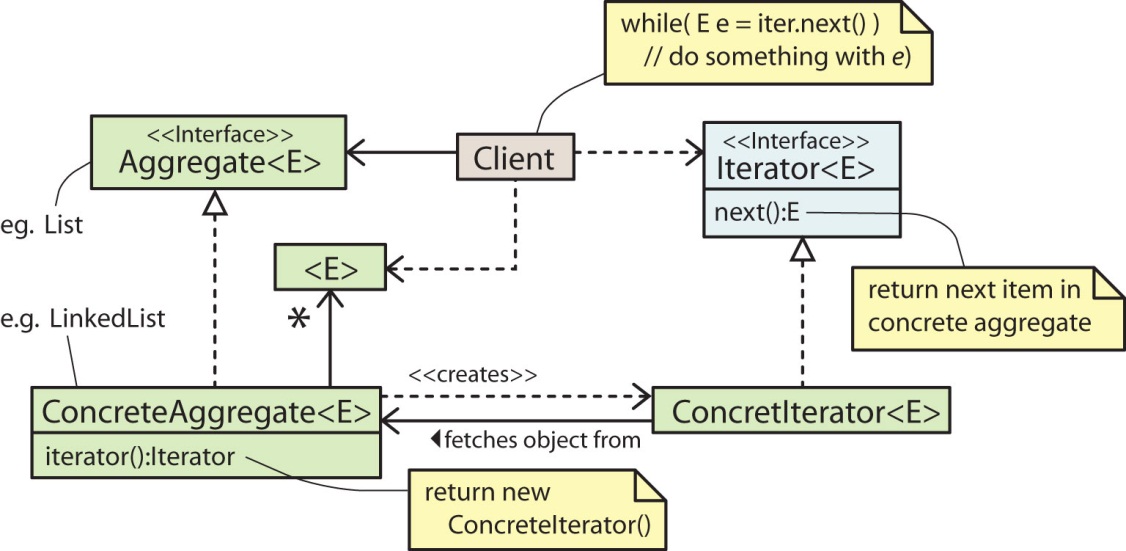 Iterator Pattern in Java APIJava provides two interfaces to support the Iterator pattern: Iterable and Iterator. 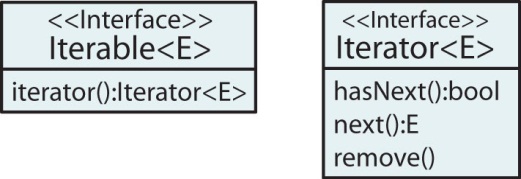 All Collection classes in the JCF implement the Iterable interface. The general design of the Collection classes with respect to iteration is shown below. The iterator method is a Factory Method and the product it produces is an Iterator. Thus, in the case of the JCF, the Iterator pattern is implemented with the use of a Factory Method.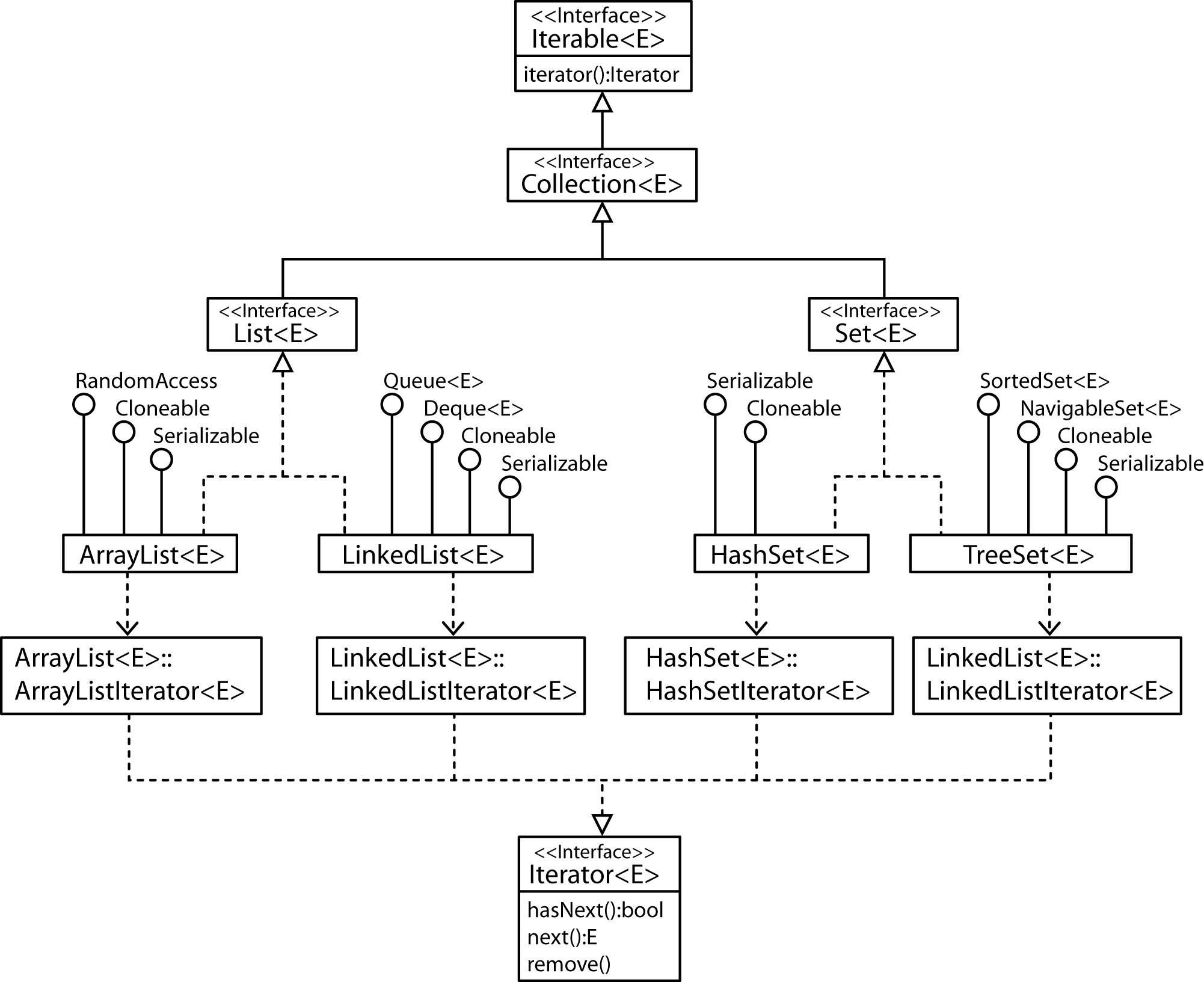 See the code in ArrayList class, lines 773, 780: http://www.docjar.com/html/api/java/util/ArrayList.java.html The iterator shown above is an external iterator which means that a client drives the iteration. Between calls to the next method, the external iterator must keep track of the where in the iteration the client is, in other words, the location of the next item to be returned. With simple collections, such as an array backed structure, we simply need to keep an integer that represents the location in the array of the next item. In other data structures, such as a binary tree, external iterators require a good bit more thought.An internal iterator is one where a method must process all the elements in a collection. Thus, the internal iterator controls the iteration and the outside client is unaware of how it does this. A Scanner views an InputStream as a collection of tokens. As a convenience, it implements the Iterator interface.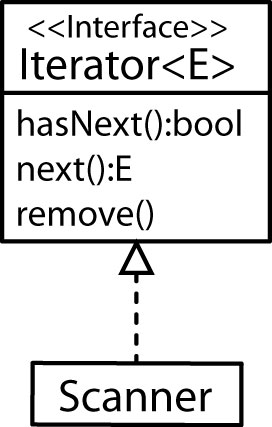 The java.awt.geom package contains the Shape and PathIterator interfaces. The iterators provide a way to iterate over the Shape one segment at a time where segments are 1st through 3rd order Bezier curves. The FlatteningPathIterator is a Decorator and returns an iterator over the flattened path (straight lines)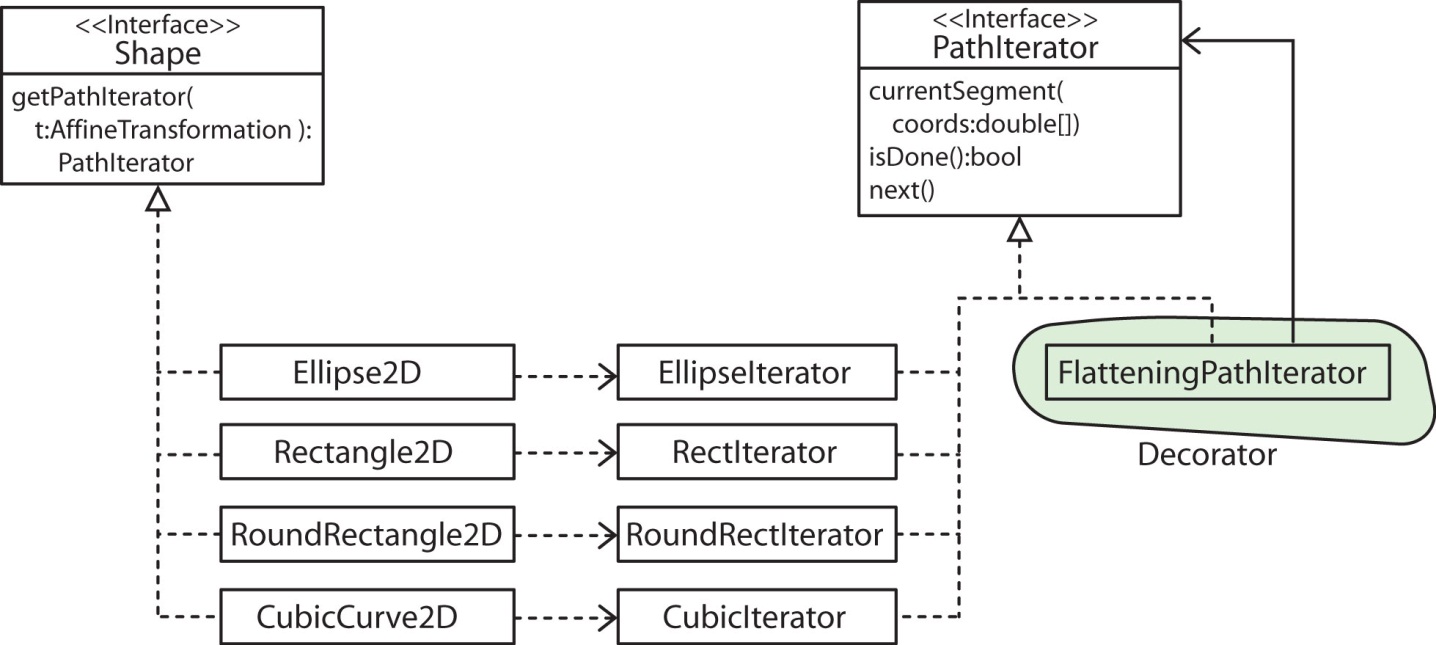 Example: Suppose you wanted to create an animation along a curved path, say a Car following a curved path. You could create a CubicCurve using Bezier control points. Then, create a FlattenedPathIterator from the CubicCurve and have the car be moved along the flattened path.Shape shape = new CubicCurve2D.Float(30, 400, 150, 400, 200, 500, 350, 450);PathIterator pi = shape.getPathIterator(null);PathIterator flatShapeIter = new  FlatteningPathIterator( pi, 1 );Now, iterate over each iterator (code on website)Shape 1 Cubic Curvemove to 30.0, 400.0cubic to 150.0, 400.0, 200.0, 500.0, 350.0, 450.0Flattened Shape 1move to 30.0, 400.0line to 51.72119140625, 401.11083984375line to 72.05078125, 404.19921875line to 91.23779296875, 408.89892578125line to 109.53125, 414.84375line to 144.43359375, 429.00390625line to 178.75, 443.75line to 214.47265625, 456.15234375line to 233.48388671875, 460.55908203125line to 253.59375, 463.28125line to 275.05126953125, 463.95263671875line to 298.10546875, 462.20703125line to 323.00537109375, 457.67822265625line to 350.0, 450.0Others: CharArrayIterator (java.awt.font), ElementIterator, LeafIterator, ColumnIterator, RowIterator (javax.swing)